Al Parroco 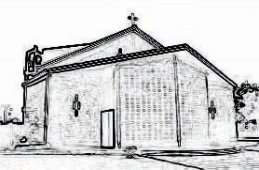 Parrocchia del Sacratissimo Cuore di GesùPiazza Domenico Ferrante, 203100 FROSINONE  FRchiede che il/la proprio/a figlio/a venga iscritto/a al Grest Parrocchiale 2018 organizzato dalla Parrocchia dal 11 al 15 giugno 2018 dal 18 al 23 giugno 2018  (escluso il 20) dal 25 al 29 giugno 2018Versa a titolo di autofinanziamento la somma di euro ……………, Si impegna a saldare eventuali consumazioni di bevande e/o gelati del/la proprio/a figlio/a a fine giornata.Autorizza alla partecipazione della gita di un giorno, con l’itinerario che verrà comunicato.Autorizza alla partecipazione alla giornata in piscina.I costi di queste giornate verranno comunicati in seguito, appena saranno noti.Esonera il parroco e i collaboratori da danni a persone e/o a cose dovuti a comportamento irresponsabile del/la proprio/a figlio/a.Autorizza la Parrocchia all’utilizzo dei dati personali forniti per i fini delle attività parrocchiali. Il responsabile della custodia dei dati personali è il Parroco Don Fabio Fanisio.Frosinone, 				Firma _______________________________________Tel.: 0775871588 – 3347326142 – Email: parrocchia@sacrocuorefrosinone.itIl sottoscrittoGenitore del ragazzo/aNato/a a IlResidente aViaTelefono casaTelefono ufficioTelefono altra persona autorizzataCellulare genitoreCellulare altra persona autorizzataCellulare ragazzo/aEmailClasse frequentata